YFC MEMBER OF THE YEAR 2018 (17 years & under)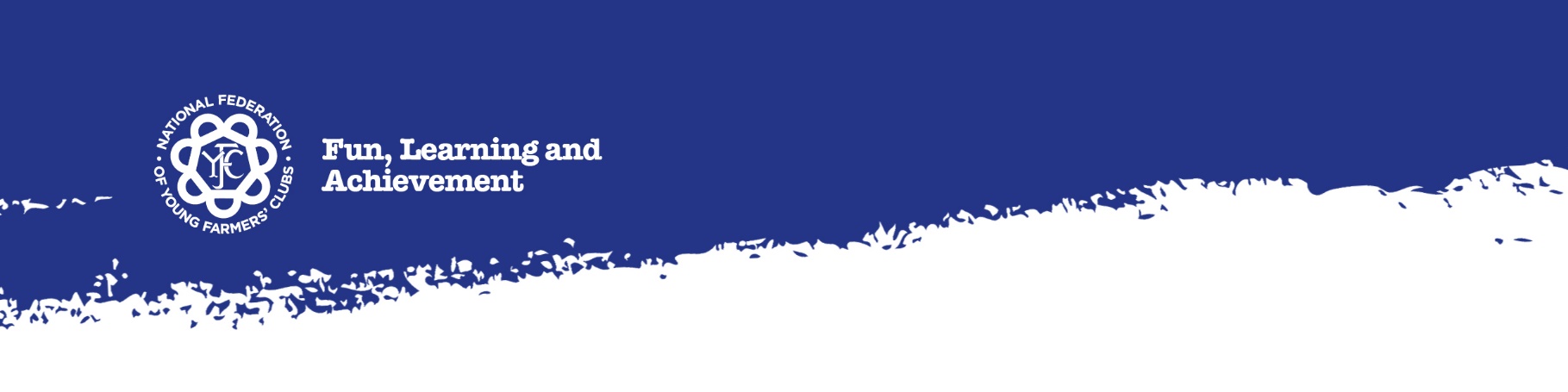 Synopsis Form Name:  Date of birth:  Age (on day of the competition): Age (on day of the competition): YFC Membership Card No:  Education/ Occupation:  Education/ Occupation:  Education/ Occupation:  Education/ Occupation:  Name of YFC Club:Name of YFC Club:YFC County Federation:YFC County Federation:Year first joined YFC:	Year first joined YFC:	YFC Involvement (including posts held and any other aspects of the YFC movement)Proudest moment in YFC (so far!)Ambitions in YFCAmbitions outside YFCHobbies and interests outside of YFCHighlight of your year